Tematyka : Chłopiec i dziewczynkaObejrzyj film i powtórz angielskie nazwy oznaczające chłopca i dziewczynkę.https://www.youtube.com/watch?v=_JSj6c4zShEPopatrz na słowniczek obrazkowy. Czy pamiętasz już nazwy chłopiec i dziewczynka w języka angielskim? Pokarz osoby i je nazwij. 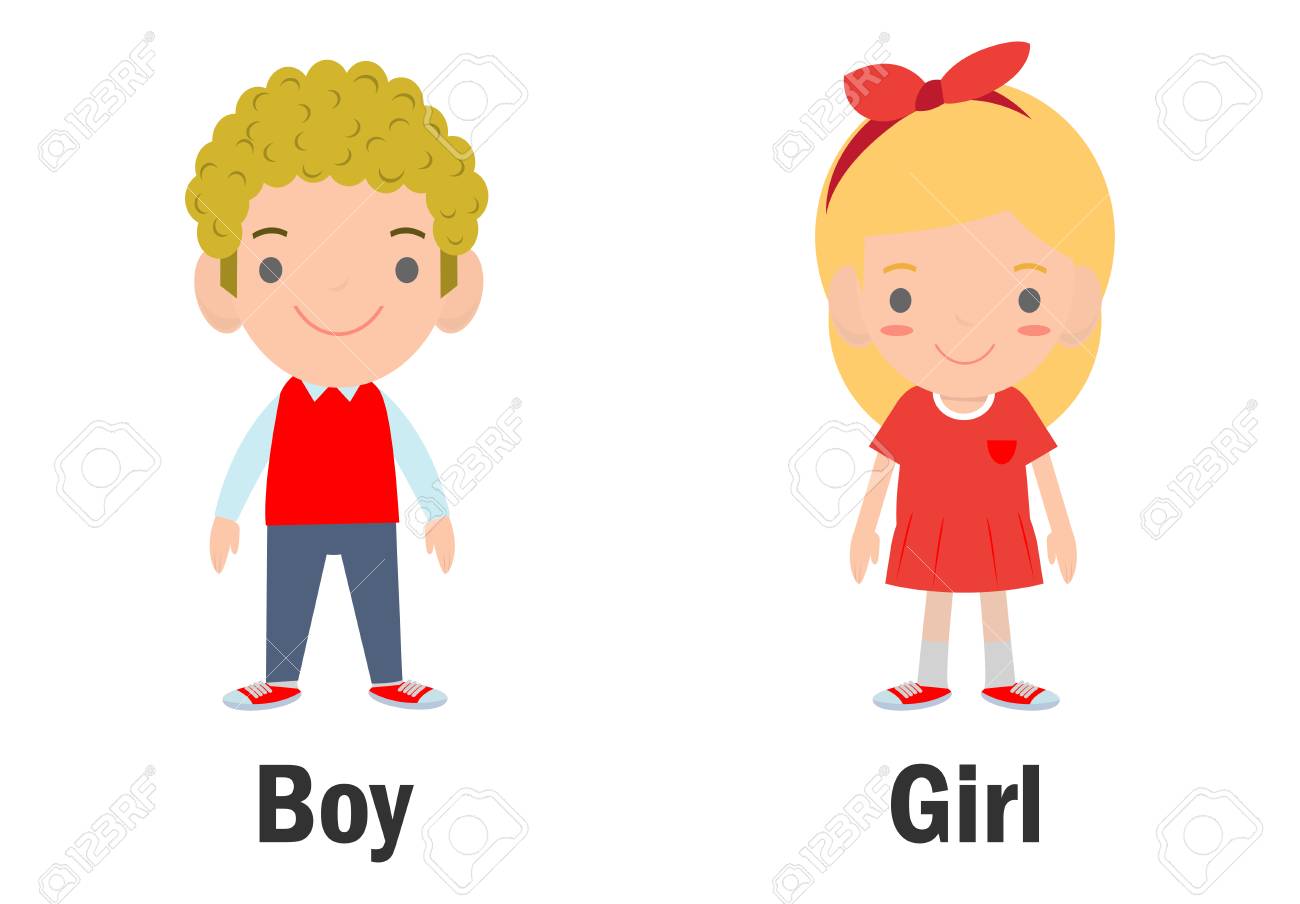 